Про рекомендацію до вступу в Національну академію державного управління при Президентові УкраїниКеруючись ст. 19 Закону України «Про службу в органах місцевого самоврядування», Постановою Кабінету Міністрів України № 255 від 1 квітня 2013 року «Про затвердження положень про прийом, стажування в органах державної влади і органах місцевого самоврядування слухачів, працевлаштування випускників Національної академії державного управління при Президентові України, а також переліку органів державної влади, органів місцевого самоврядування, в яких проводяться у 2013-2018 роках стажування слухачів Національної академії», - БОЯРСЬКА МІСЬКА РАДАВИРІШИЛА:1. Рекомендувати Кочкову Тетяну Петрівну - заступника міського голови з питань діяльності виконавчих органів Боярської міської  ради до вступу до Національної академії державного управління при Президентові України (місто Київ) за державним замовленням за заочною формою навчання за спеціальністю «Публічне управління та адміністрування».2. Контроль за виконанням даного рішення покласти на першого заступника міського голови та на постійну депутатську комісію Боярської міської ради  VІІ скликання з питань реалізації державної регуляторної політики у сфері господарської діяльності, фінансів, бюджету, соціально-економічного розвитку.МІСЬКИЙ ГОЛОВА                                                         О.О. ЗАРУБІНЗгідно з оригіналом:Секретар ради 						   	    О.Г.СКРИННИКВиконавець:Головний спеціаліст з питаньроботи з персоналом                                                        А.С. ЄвтодієнкоПогоджено:Керуюча справами виконавчого комітету					 	      М.А. РябошапкаПерший заступник міського голови                                                                 В.В. ШульгаГоловний спеціаліст юридичного відділу                        К.І. Гончар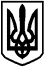 БОЯРСЬКА МІСЬКА РАДАVІI СКЛИКАННЯЧергова 30 сесіяРІШЕННЯ № 30/942від  25 травня 2017 року                                                                 м. Боярка